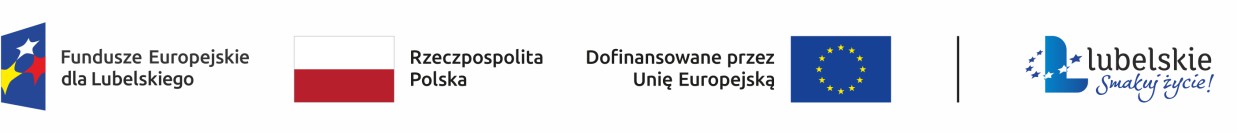 FORMULARZ ZGŁOSZENIOWY – UCZEŃdo projektu „Wsparcie dostępu do dobrej jakości kształcenia w szkołach podstawowych                                Gminy Stoczek Łukowski”DANE UCZESTNIKA PROJEKTU:Nazwisko: ………………………………………… Imię: ……….…….……………….…………………………Obywatelstwo:	  polskie	 brak polskiego obywatelstwa – obywatel kraju UE brak polskiego obywatelstwa lub UE – obywatel kraju spoza UE/bezpaństwowiec PESEL	1Płeć:	 kobieta	 mężczyznaWykształcenie (wg ISCED):	 średnie I stopnia lub niższe (ISCED 0-2)DANE TELEADRESOWE UCZESTNIKA PROJEKTU:STATUS UCZESTNIKA W CHWILI PRZYSTĄPIENIA DO PROJEKTU:Osoba obcego pochodzenia	 TAK	 NIEOsoba państwa trzeciego	 TAK	 NIEOsoba należąca do mniejszości narodowej lub etnicznej (w tym społeczności marginalizowane) TAK	 NIE	 ODMAWIAM PODANIA INFORMACJIOsoba bezdomna lub dotknięta wykluczeniem z dostępu do mieszkań	 TAK	 NIEOsoba z niepełnosprawnościami	 TAK	 NIE	 ODMAWIAM PODANIA INFORMACJISpecyficzne wymagania/potrzeby związane z udziałem uczestnika niepełnosprawnego w projekcie (dotyczące m.in. dostępności, w tym miejsca realizacji zajęć, sposobu prowadzenia, dostępności przekazywanych treści, przekazywania materiałów w formie dostępnej, stosowania różnych rodzajów przekazu informacji, zapewnienia asystenta osoby niepełnosprawnością, itp.)………………………………………………………………………………………………………………………………………………………………………………………………………………………………………………………………………………………………………………………………………………………………………STATUS OSOBY NA RYNKU PRACY W CHWILI PRZYSTĄPIENIA DO PROJEKTU:Osoba bierna zawodowo  TAK, w tym: osoba ucząca się/odbywająca kształcenie	  TAK1 W przypadku braku PESEL, wpisać inny identyfikator.2 Należy podać przynajmniej jeden sposób kontaktu: telefon kontaktowy lub adres emailZgłaszam chęć udziału w następujących formach wsparcia3:zajęcia przyrodniczo – matematyczne, przyczyniające się do rozwoju kompetencji i umiejętności uczniów oraz rozwijające ich talenty i zainteresowania;zajęcia językowe, przyczyniające się do rozwoju kompetencji i umiejętności uczniów oraz rozwijające ich talenty i zainteresowania;zajęcia sportowe, przyczyniające się do rozwoju kompetencji i umiejętności uczniów oraz rozwijające ich talenty i zainteresowania;zajęcia artystyczne, przyczyniające się do rozwoju kompetencji i umiejętności uczniów oraz rozwijające ich talenty i zainteresowania;zajęcia cyfrowe, przyczyniające się do rozwoju kompetencji i umiejętności uczniów oraz rozwijające ich talenty i zainteresowania;zajęcia szachowe, przyczyniające się do rozwoju kompetencji i umiejętności uczniów oraz rozwijające ich talenty i zainteresowania;zajęcia z robotyki, kodowania i programowania, przyczyniające się do rozwoju kompetencji i umiejętności uczniów oraz rozwijające ich talenty i zainteresowania;zajęcia z edukacji wczesnoszkolnej, przyczyniające się do rozwoju kompetencji i umiejętności uczniów oraz rozwijające ich talenty i zainteresowania.Uzasadnienie: predyspozycje i zainteresowania …………………………………………..………………………………………………………………………………………………………………………………………………………………zajęcia dydaktyczno-wyrównawcze, odnoszące się do przedmiotów, obowiązujących w szkole podstawowej. Uzasadnienie: niskie oceny z przedmiotu ………………………………..……..………………………………………zajęcia specjalistyczne – logopedyczne, w ramach udzielanej pomocy psychologiczno – pedagogicznej;zajęcia specjalistyczne – terapeutyczne, w ramach udzielanej pomocy psychologiczno – pedagogicznej;zajęcia specjalistyczne – psychologiczne, w ramach udzielanej pomocy psychologiczno – pedagogicznej;inne zajęcia, odnoszące się do form udzielanej pomocy psychologiczno – pedagogicznej, w tym zajęcia korekcyjno – kompensacyjne, rozwijające kompetencje emocjonalno – społeczne, zajęcia rozwijające umiejętności uczenia się;zajęcia rewalidacyjne;zajęcia wychowawcze.Uzasadnienie: uczeń posiada opinię lub orzeczenie Poradni Psychologiczno-Pedagogicznej lub opinię lekarską	 tak	 nielub posiada opinię specjalistów, w zakresie udzielanej pomocy – psychologicznej                                                  tak                    niedoradztwo edukacyjno-zawodoweSpełnianie kryteriów rekrutacji premiujących4posiadanie orzeczenia o niepełnosprawności nr …………………………………………posiadanie orzeczenia o potrzebie kształcenia specjalnego nr ………………………….pochodzenie z rodziny wielodzietnejposiadanie statusu osoby przebywającej w pieczy zastępczej lub opuszczającej pieczę zastępcząposiadanie statusu dziecka pozbawionego całkowicie, częściowo lub okresowo opieki rodzicielskiejwychowywanie się w rodzinie niepełnejpobieranie przez jedno z rodziców/opiekunów prawnych (w okresie zasiłkowym obejmującym miesiąc rozpoczęcia udziału w projekcie) świadczeń rodzinnychposiadanie doświadczenia migracjiNiniejszym oświadczam , że :Zapoznałem/łam się z Regulaminem Projektu oraz zobowiązuję się do jego przestrzegania.Zostałem/łam poinformowany/a, że projekt jest współfinansowany ze środków Unii Europejskiej w ramach Europejskiego Funduszu Społecznego Plus.Zostałem poinformowany/a o możliwości odmowy podania szczególnych kategorii danych (przynależności narodowej lub etnicznej, niepełnosprawności).Zobowiązuję się do natychmiastowego informowania o zmianie jakichkolwiek danych osobowych i kontaktowych wpisanych w Formularzu zgłoszeniowym.Uprzedzony/a o odpowiedzialności za złożenie nieprawdziwego oświadczenia lub zatajenia prawdy, niniejszym oświadczam, że informacje przekazane w niniejszym formularzu są zgodne z prawdą.…………………………… ……………..…………………..……………	……………..…………………..……………Miejscowość, data	Czytelny podpis kandydata/tki	Czytelny podpis rodzica / opiekuna prawnegoZGODA NA WYKORZYSTANIE WIZERUNKUJa, niżej podpisany/a wyrażam zgodę / nie wyrażam zgody na rejestrowanie mojego wizerunku podczas udziału we wsparciu w ramach projektu „Wsparcie dostępu do dobrej jakości kształcenia w szkołach podstawowych                                Gminy Stoczek Łukowski”, współfinansowanego ze środków Unii Europejskiej w ramach Europejskiego Funduszu Społecznego Plus oraz na jego nieodpłatne rozpowszechnianie na podst. art. 81 ust. 1 ustawy z 4 lutego 1994 r. o prawie autorskim i prawach pokrewnych (t.j Dz. U. z 2019 r., poz. 1231) poprzez umieszczanie  zdjęć/filmów  na  stronach  internetowych  oraz  portalach  społecznościowych  Beneficjenta i realizatorów projektu w celach realizacji działań informacyjno-promocyjnych.…………………………… ……………..…………………..……………	……………..…………………..……………Miejscowość, data	Czytelny podpis kandydata	Czytelny podpis rodzica / opiekuna prawnego3 Zaznaczyć właściwe znakiem „X”4 Zaznaczyć znakiem „X” w przypadku spełniania przez ucznia/uczennicę danego kryterium.KrajWojewództwoPowiatGminaMiejscowośćKod pocztowyTelefon kontaktowy 2Adres poczty elektronicznej (e-mail)